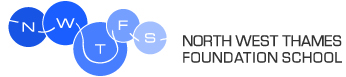 FY1 General Medicine / Care of the Elderly / GastroenterologyIt is important to note that this description is a typical example of your placement and may be subject to change.PlacementF1 General (Internal) Medicine / Care of the Elderly / GastroenterologyThe departmentGeneral MedicineTrust & SiteGeneral MedicineElderly MedicineGastroenterology Four or five consultants, ward covering consultant rotates once every two months4 registrars, ward cover rotates once a monthF1: 2F2: 1CT1/2: 1The type of work to expect and learning opportunitiesA typical, busy medical firm. A lot of general medical patients in addition to gastro ones. Organising scans, bloods – general ward jobsAlso cover gastro patients on MDU so an opportunity for ascitic taps, drains and hepatology. Clinical Supervisor(s) for the placementDr. Harbord, Dr. Steel. Dr Wahed, Dr Foxton, Prof GazzardMain duties of the placementUpdating and maintaining patient listsCommunicating with patients relativesOrdering laboratory tests Presenting patients on ward roundsChasing resultsClerking patientsLiaising with other teamsAttending MDT meetingWard roundPractical skills Seeing 20 patients on the wardTTOs, DSUMsUpdating list and handover Prescribing Ordering investigationsTypical working pattern in this placementTypical working pattern in this post:Daily Ward Round - 9am-12.30pmOn call requirements:Part of the general medical rota – on calls typically set of four consecutive weekdays 1 F1 on AAU for 1 Month Two sets of weekend on callOne week of night shifts with ward cover.  Employer informationChelsea and Westminster Hospital NHS Foundation Trust.